Technology of World War OneDocument A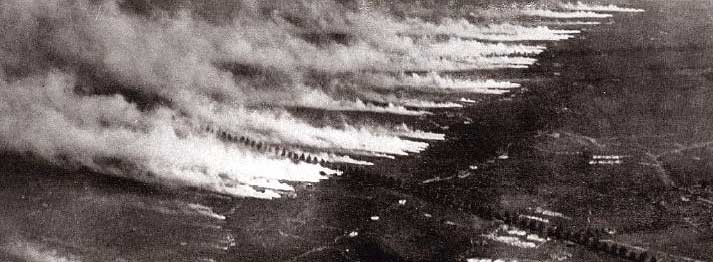 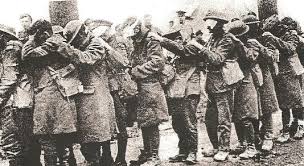 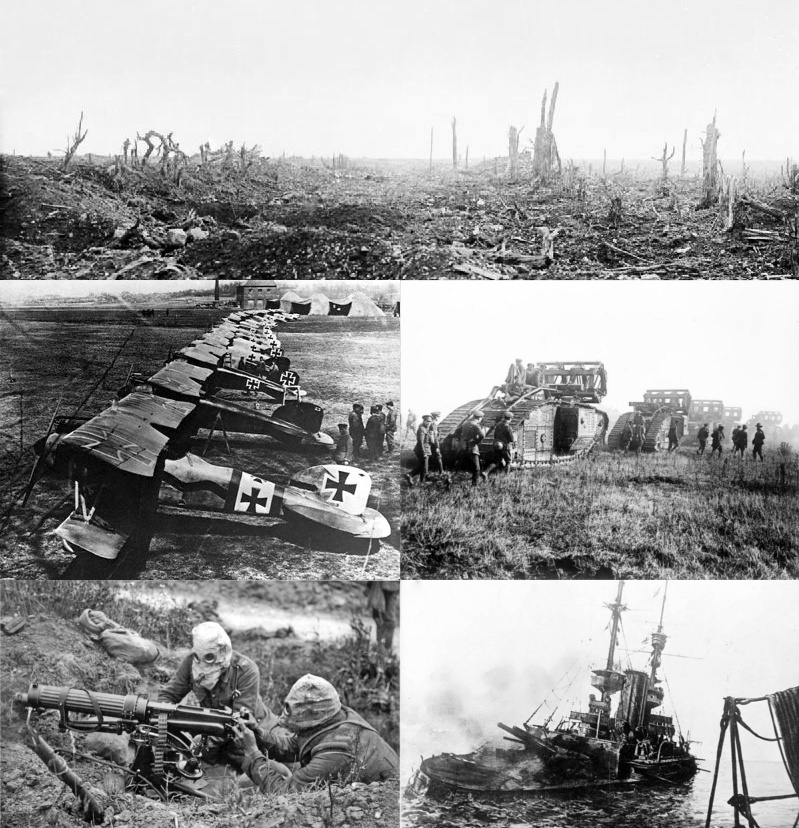 wikipedia.org/wiki/World_War_I#/media/File:WWImontage.jpgDocument B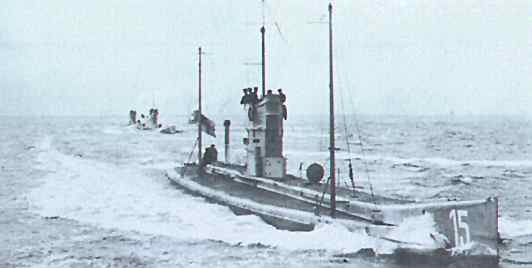 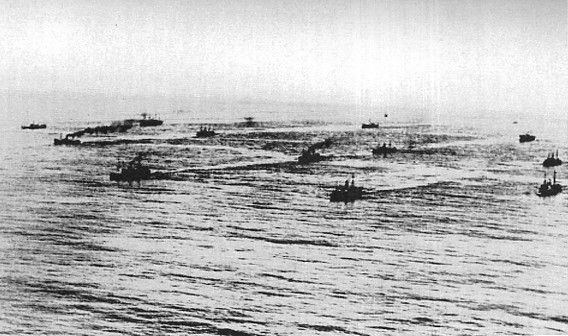 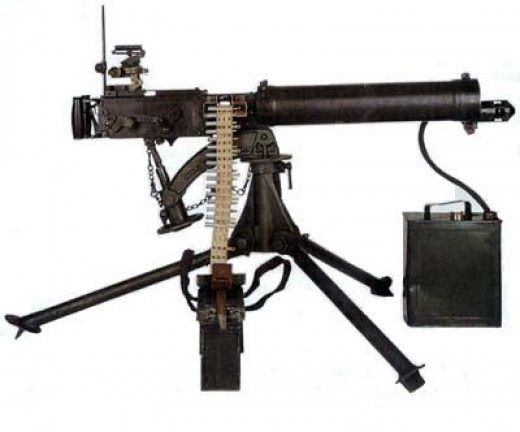 pinterest.com/pin/374643262731725973/